Vernon Elementary School3665 Roche AvenueVernon, Florida 32462Phone (850)535-2486   Fax (850)535-1437Website: http://ves.wcsdschools.com Academic Excellence Is Our Ultimate Goal!!!VES Mission: Vernon Elementary School is committed to personal and academic excellence for all students.VES Vision: Vernon Elementary School will provide students the highest quality education possible, with the resources necessary, so they can achieve their maximum potential and become knowledgeable, responsible, and competent citizens.FEBRUARY 15, 2019IMPORTANT DATES: February	      18		President’s Day (FULL SCHOOL DAY)February   	      19		S.A.C. Meeting @ 3:15pm in the LibraryFebruary     25-Mar. 1	Book Fair WeekFebruary	      28		Book Fair Family Night 5pm – 8pm in the LibraryMarch            25-29	Spring Break (No School) Office News: Washington County School Board approved a make-up day of Feb. 18, President's Day.  This will be a regular school day.PARENTS: Please contact the school if you have made changes to the following:address, phone number, who can pick up your child, and bus number.OFFICE NEWS: FOR THE SAFETY OF YOUR CHILDREN-----BUS NOTES OR BUS CHANGES WILL NOT BE TAKEN OVER THE PHONE. YOU WILL NEED TO SEND A NOTE WITH YOUR CHILD, EMAIL OR FAX NOTE TO THE OFFICE.  PLEASE CALL THE OFFICE BY 2:00 PM TO CONFIRM THAT YOUR NOTE WAS RECEIVED.   Also, all visitors must report to the office for a visitor’s badge before entering campus.  Contact information to email notes to office staff:  Tammy.Coatney@wcsdschools.com; Brandi.Jackson@wcsdschools.com; and Sandra.Brown@wcsdschools.com Fax Number (850) 535-1437.PARENTS:  PLEASE HAVE YOUR STUDENT AT SCHOOL BY 7:45 AM TO EAT BREAKFAST.  CLASSES BEGIN PROMPTLY AT 8:00 AM. CLINIC NEWS: Just a reminder that students must be FEVER FREE WITHOUT medication for 24 hours before returning to school. Encourage your child to cover their cough correctly and wash their hands frequently. Birthday Wishes: Feb. 17th – Feb. 23rd:  Nehemiah Galloway, Avery Kirkland, Rachel Vickers, Ayden Cook, Donnie Messer, Timothy Barnes, Colton McKeithen, Taylor Todd, Sarah Mitchell, Gabriela Lopez-RileyYearbook Sales have begun and order forms were sent home with your student.  The yearbook is an all color, hardbound book filled with pictures and memories of this school year; January 1st- February 14th, $25; February 15th – March 12th, $28.  You can also order online at www.inter-state.com/yearbook and enter this code 32602Z.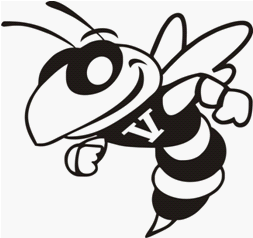 